№ 1.Знайди англійські літери та обведи їх№ 2.Обведи великі літериH j  k  L  I  T  s  r  u  U  P  C  e  E  D  x  W  g  V  a  J  q  WЗадание № 3.Обведи маленькі літериH  k  n  N  m  V  w  e  t  Y  u   h  p  Z  c  y  I  x  r  u  D  g   № 4.Обведи голосні літери Ee  Rr  Tt  Uu  Ii  Oo  Pp  Ff  Gg  Ss  Aa Hh  Kk  Ll  Zz  Xx Vv  Bb  Nn№ 5.Напиши множинуa cat - ………………..; a dog - ……………………..; a rabbit - ………………………. .№ 6.Знайди переклад речення.A book is on the table.Книга під партою.Зошит у   портфелі.Книга на столі.№ 7.Впиши літеру1.    B…g2.    F…x3.    R…d4.    …ee5.    P…g№ 8Закресли зайве  слово.bee, dog,  pig, yes;face, hand, green, nose;farmer, table, doctor, vet№ 9.Напиши переклад.White – Blue – Black – Pink -      № 10.Напиши переклад.sleep – go – jump – drink - № 11.Підкресли варіант , який не існує.A rose is red.A horse is white.A girl is green.№ 12.Що  ти можеш купити у магазині? Підкресли .a cake, a milk, a man, a bike, a sister, a table, a pen, a rose, a driver, a plate, a fish№ 13Підпиши малюнок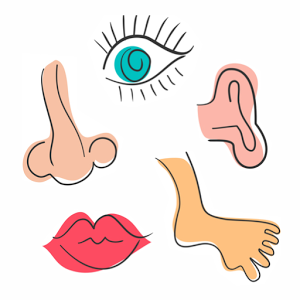 № 14Розфарбуй малюнок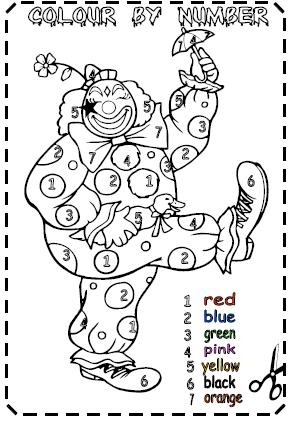 № 15Напиши цифри словами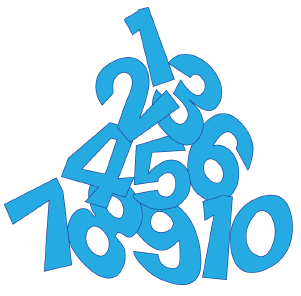 № 16Знайди правильний будиночок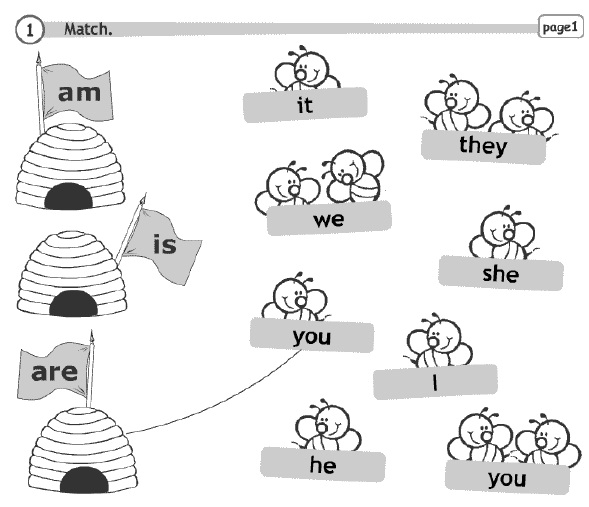 № 17Склади речення 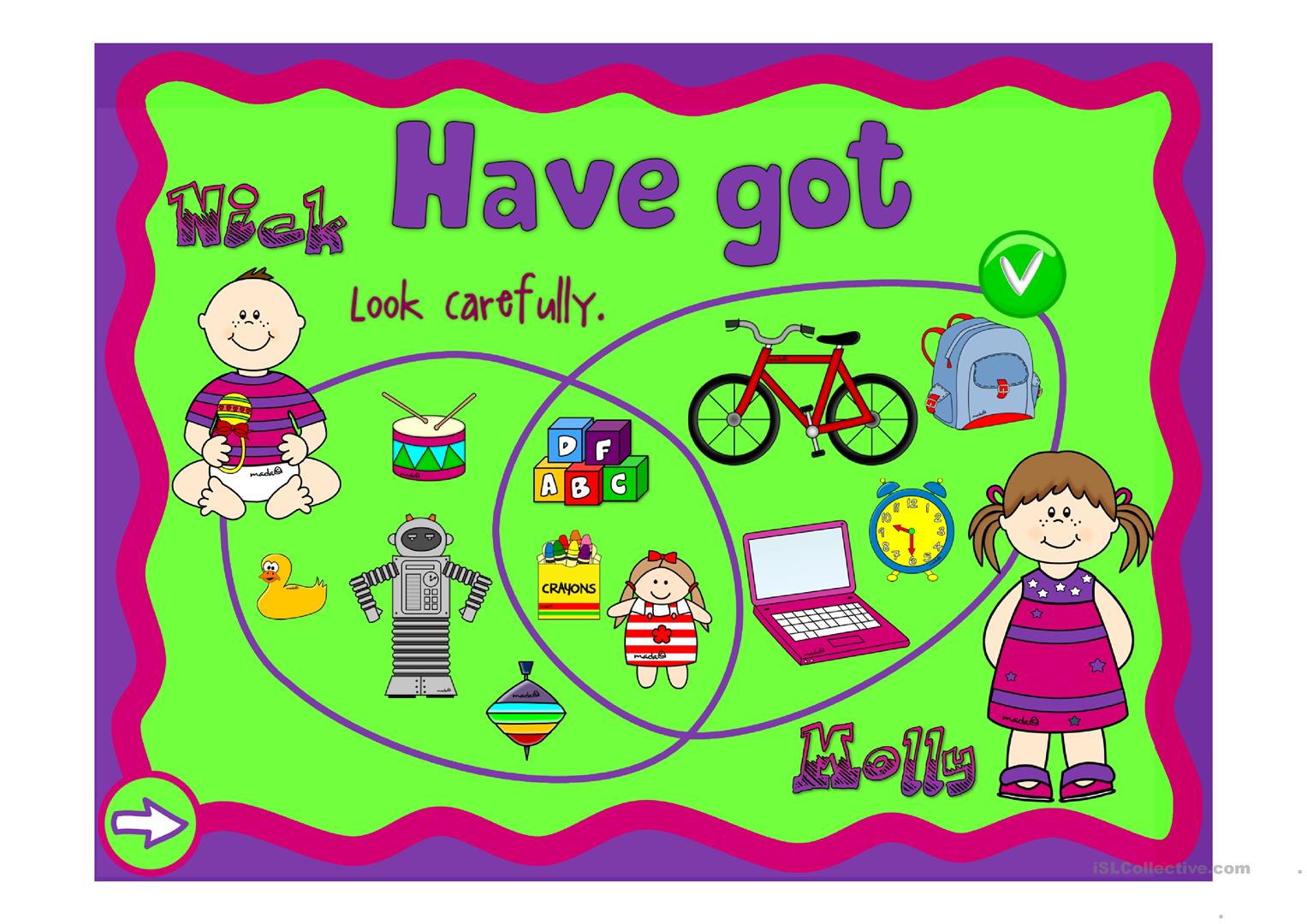 № 18Напиши ,що ти маєш в портфелику.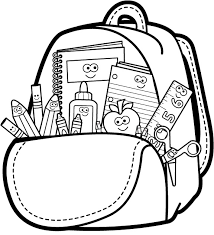 №19Напиши про себе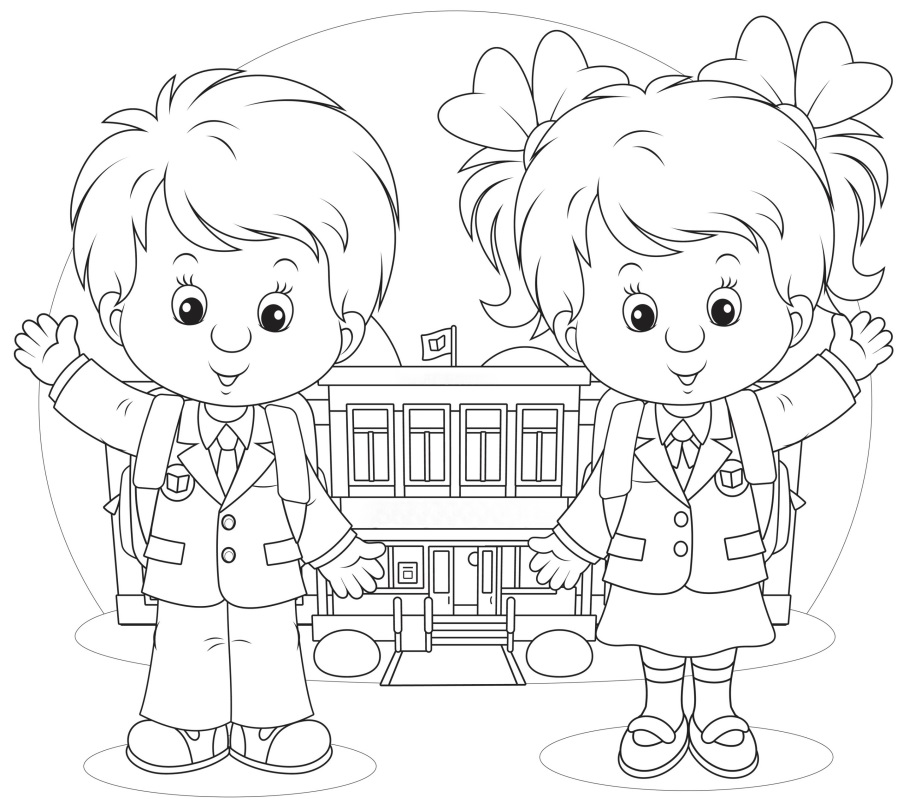 №20Опиши свою сім’ю.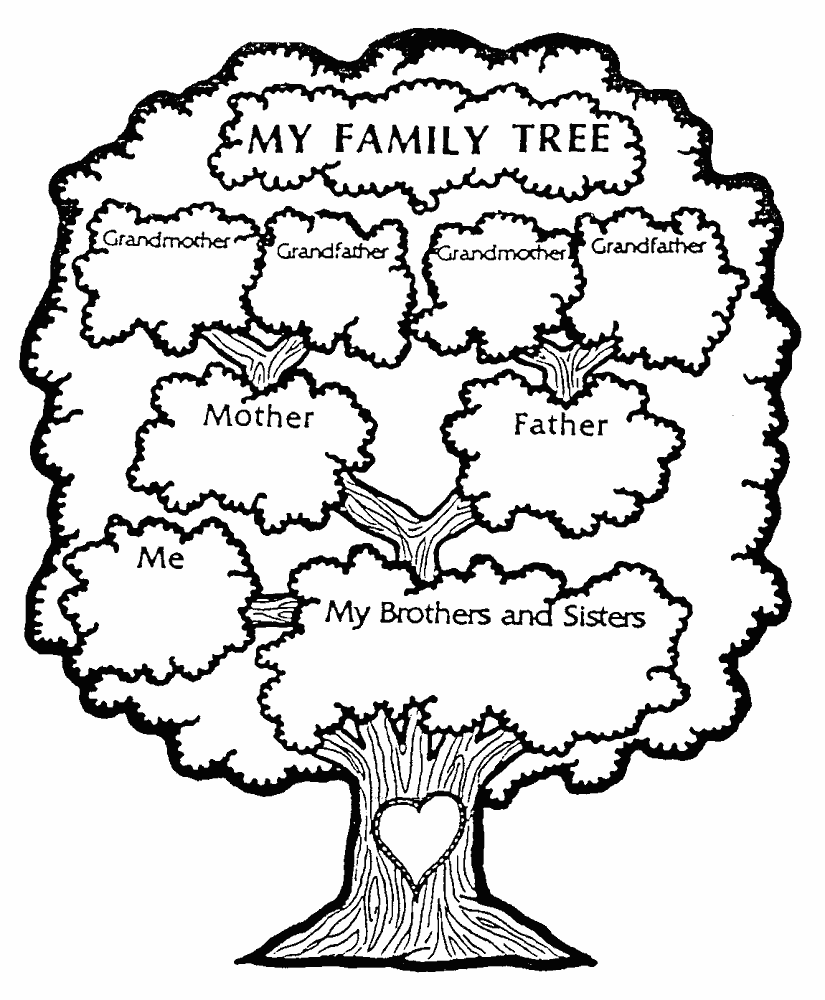 Література:малюнки: www.google.com.uaАаBbСсФфДдТтБбEeЖжЗзЙйКкЛлGgDdНнIiЬьЮюПпLlJjЧчHhГгFfЦцSsЯяОо